Приложение 2к Порядку  проведения государственной экспертизы условий труда на территории Донецкой Народной Республики (пункт 6.1)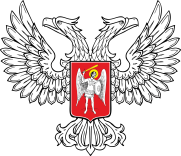 ГОСУДАРСТВЕННАЯ ИНСПЕКЦИЯ ПО ВОПРОСАМ СОБЛЮДЕНИЯ ЗАКОНОДАТЕЛЬСТВА О ТРУДЕДОНЕЦКОЙ НАРОДНОЙ РЕСПУБЛИКИ(ГОСТРУД ДНР)ГОСУДАРСТВЕННАЯ ЭКСПЕРТИЗА УСЛОВИЙ ТРУДАул. Маршака, 2, г. Донецк, 283004,  тел. (062) 300-23-63e-mail: git@gostrud-dnr.ru Индефикационный код 51013269ЗАКЛЮЧЕНИЕ № _______ 				«____» ____________ 20___ г. _____________________________________________________________________ (указывается  наименование объекта государственной экспертизы условий труда)на_________________________________________________________________ 	(указывается наименование предприятия, учреждения, организации или рабочего  места,  или  вида  работ производства)В соответствии с Положением о Государственной инспекции по вопросам соблюдения законодательства о труде Донецкой Народной Республики, утвержденного Указом Главы Донецкой Народной Республики № 234 от 04.06.2015  и на основании государственной экспертизы условий труда, проведенной с «___»_____20__г. по «__»_______20__г.,   и представленных документов (перечень прилагается) установлено:________________________________________________________________________________(соответствие проведения аттестации рабочих мест по условиям труда требованиям Порядка проведения аттестации рабочих мест по условиям труда на территории Донецкой Народной Республики, утвержденного Постановлением Совета Министров Донецкой Народной Республики от 31.05.2016 
№ 7-25, характеристика условий труда, действующие льготы,  компенсации  и др.)ВЫВОДЫ И РЕШЕНИЯ ____________________________________________________________________ Должность государственного эксперта                        подпись / Ф.И.О.